Publicado en Barcelona el 26/05/2020 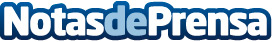 Crece el renting y la compra de segunda mano en el sector logístico, según Carretillas TREl renting será uno de los servicios que crecerá, por lo que respecta a las máquinas de almacénDatos de contacto:EDEON MARKETING SLComunicación · Diseño · Marketing931929647Nota de prensa publicada en: https://www.notasdeprensa.es/crece-el-renting-y-la-compra-de-segunda-mano Categorias: Nacional Finanzas Emprendedores Logística Recursos humanos Consumo Otras Industrias http://www.notasdeprensa.es